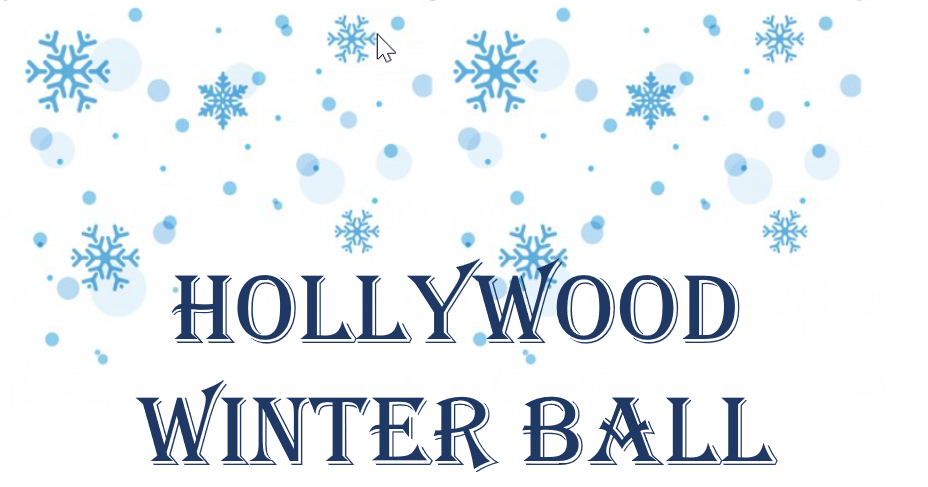 Date: Friday January 24,2020Time: 7:00 – 8:30 pmWhere: Hollywood School GymnasiumCost: $15 per couple $5 for each additional childWhat is included:  DJ, pizza, dessert, snacks and drinks will be provided.  Also, each child will receive a fresh flower corsage.Note:  Food and corsages will be ordered ahead of time.  RSVP’s and payments must be returned to the school by Monday January 20th.   Family Name:Number of children that will attend:Select Payment type (circle one):          Check                 Cash                    Chase Quick Pay Please make checks payable to Hollywood PTA.  If you choose to Quick Pay/mobile banking please include that the funds are for the Winter Ball in the notes section and send payments to treasurer@hollywoodpta.orgTotal amount enclosed: ______________Please reach out to michelleluethje@gmail.com with any questions. 